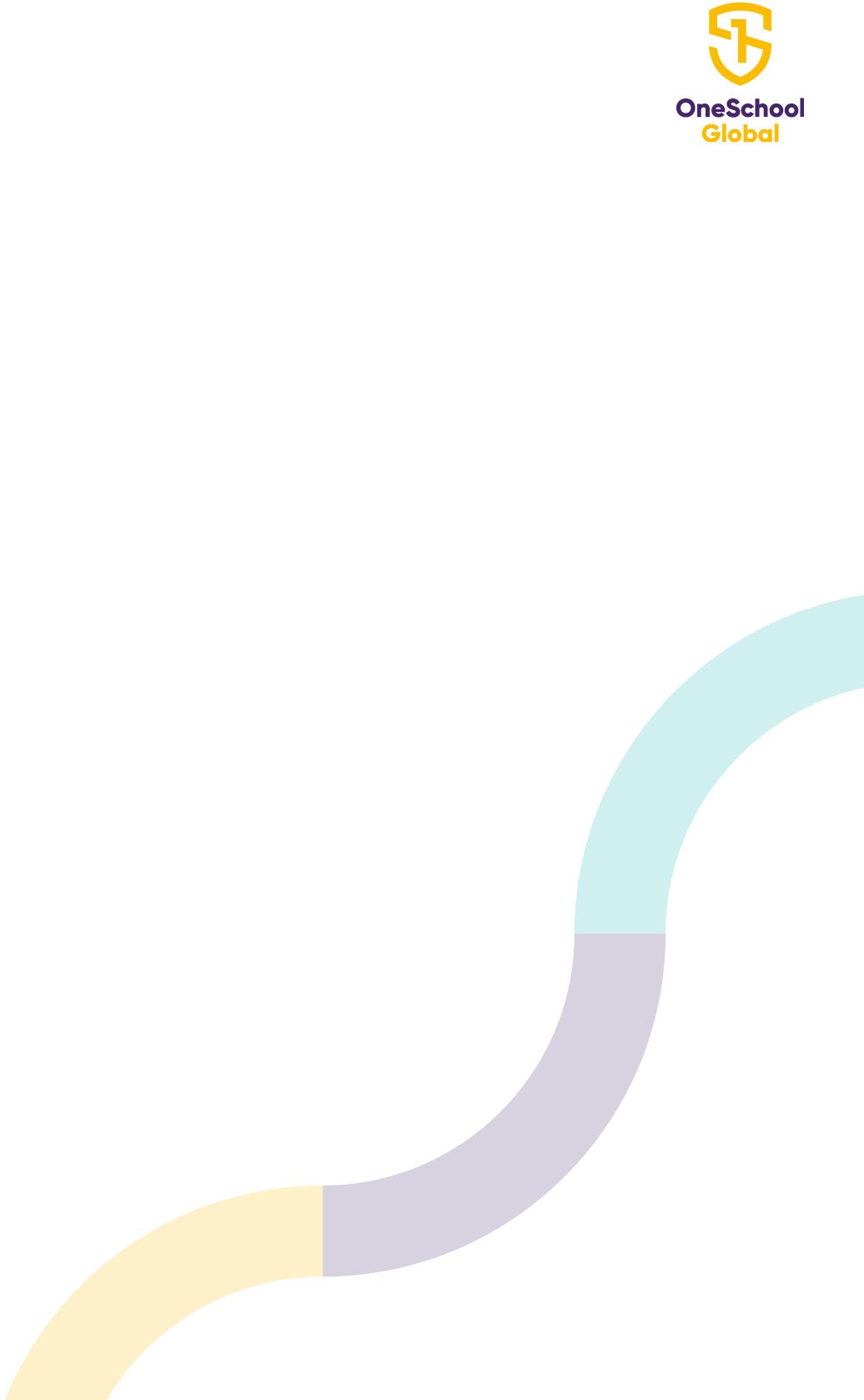 JOB DESCRIPTION & PERSON SPECIFICATIONJOB TITLE: Premises ManagerJob DescriptionJOB PURPOSEDUTIESSPECIFIC DUTIESApply all security procedures for the school building and groundsApply for both routine access and egress, and non-routine opening and closing of the school buildings and grounds to include management of impact of inclement weatherEnsure that the school premises and furnishings are cleaned in accordance to the standards agreed to ensure that the school and grounds are litter freeCarry out minor or temporary repairs, as agreedCarry out emergency procedures in the event of a fire, flood, break in, accident or major damageProvide for emergency access to the school when necessaryDraw the attention of the Campus or District Principal to any necessary repair or maintenance work that is beyond the competence of the premises staffIn the commissioning of external contractors to ensure that due diligence is followed i.e procurement processes, health and safety certification, other relevant compliance documentation etcDirect and oversee contractors and workmen when onsite and undertaking repair or maintenance work, and to check and inspect their work afterwardsFollow Health & Safety and safeguarding procedures and ensure contractors do the sameMaintain the Southalls Safety Cloud with records of all weekly, monthly and annual checks, work equipment checks, audits and risk assessments etc.In liaison with Campus/District Principal ensure that staff are kept up to date with the necessary Health & Safety training to ensure compliance Eg; fire safety trainingMaintain a Fire Register log, for recording fire drills, testing alarms, fire escape routes, emergency lighting, fire appliances, including maintenance and service defaults on Southalls Safety CloudUndertake necessary testing for emergency lock-down proceduresEnsure that the heating plant operates economically and efficiently, together with the hot water system and any air conditioning systemCarry out frost precaution proceduresOrder cleaning materials with a prescribed budgetBe aware of, keep up to date, and adhere to Health & Safety, COSHH regulations and CLEAPSSEnsure that correct PPE is used and renewed/replaced when undertaking tasks which require its useTo oversee and ensure compliance for the following regulatory inspections:Bi-annual safety inspectionPAT testingStatutory circuit testing (cycle)Gas Safe InspectionsT1 Job Description & Person Specification 2020	Page 1 of 5	24/06/2020 13:07JOB DESCRIPTION & PERSON SPECIFICATIONREPORTING TOT1 Job Description & Person Specification 2020	Page 2 of 5	16th November, 2020JOB DESCRIPTION & PERSON SPECIFICATIONSUPPORT FOR THE ROLEISSUED BYThe post holder will be required to complete an enhanced Disclosure Barring Service (DBS) Check with appropriate Children’s barred list check, or the equivalent, and must be eligible to work in the UK.OneSchool Global UK is committed to safeguarding and promoting the welfare of children and young people and expects all staff to share this commitment.All staff are expected to be committed to the Equal Opportunities Policy.T1 Job Description & Person Specification 2020	Page 3 of 5	JOB DESCRIPTION & PERSON SPECIFICATIONJob Title: Premises ManagerPerson SpecificationThe post holder will be required to complete an enhanced Disclosure Barring Service (DBS) Check with appropriate Children’s barred list check, or the equivalent, and must be eligible to work in the UK.OneSchool Global UK is committed to safeguarding and promoting the welfare of children and young people and expects all staff to share this commitment.All staff are expected to be committed to the Equal Opportunities Policy.T1 Job Description & Person Specification 2020	Page 4 of 5	JOB DESCRIPTION & PERSON SPECIFICATIONT1 Job Description & Person Specification 2020	Page 5 of 5	24/06/2020 13:07-	Bi-annual LOLER inspections for lifting machinery (where relevant)Ensure legionella testing and flush-out is undertaken as and when requiredTake appropriate action to prevent trespassers on the school grounds and record incidents of trespass or vandalism Prepare for after school activities and ensure that the accommodation is ready again afterwards for normal school useInspect all drains and gullies to ensure that they are free flowing and clean and that any defects are reportedTake delivery of supplies ordered by the school and store them or distribute as requiredEnsure that adequate supplies of janitorial materials are available and replenished for useEnsure that cleaning equipment is in a safe and working conditionGENERAL DUTIESTo perform such other duties as may be requested from time to time, commensurate with the roleUphold and promulgate the OneSchool Global UK ethos within all areas of responsibilityContribute to, share in and promote the wider and longer-term vision of OSG UK and OneSchool.To promote equality, diversity and inclusion and demonstrate this within the role, adhering to the OSG UK Equal Opportunity PolicyComply with and support the implementation of all OSG UK policiesTo adhere to Health & Safety Policies and ensure all tasks are carried out with due regard to Health and SafetyTo work with due regard to confidentiality and the principles of Data Protection, encouraging others to do the samePERSONAL DUTIESTo set an example of positive personal integrity and professionalism, with positive, appropriate and effective communications and relationships at all levelsEnsure high standards are maintained, progressed and promoted in all areas of workTo undertake appropriate professional development and positively participate in the appraisal of own performance, undertaking training and development as requiredCommunicate and co-operate effectively and positively with specialists from outside agencies where applicableAttendance at staff meetings as appropriateSAFEGUARDINGOneSchool Global UK and its affiliated schools are committed to safeguarding and protecting the children and young people that we work with. As such, all posts are subject to a safer recruitment process, including the disclosure of criminal records and vetting checks.We ensure that we have a range of policies and procedures in place which promote safeguarding and safer working practice across the school. This is in line with statutory guidance Keeping Children Safe in Education 2020 and The Education Act, we expect all staff and volunteers to share this commitmentSpecificationEssentialDesirableExperience and KnowledgeExperience of caretaking / general maintenanceTradesperson background, experience and/or qualificationEducation and QualificationsIOSH qualificationGood literacy and numeracy skillsNEBOSH qualificationSkills and AbilitiesAbility and experience to undertake DIY tasksGood communication skills written and verbalGood organisational skillsGood level of skills for Microsoft packages (Word, Excel, PowerPoint etc.)A positive role model of professional practice and conduct of othersGood working knowledge of heating, cooling, security and plant systemsWorking knowledge of Data Protection and ConfidentialityTrainingFirst Aid TrainedWillingness to undertake relevant training and identify own development needsCommitted to ongoing CPD and Professional developmentCOSHH trainingHealth and Safety TrainingAttributes and AttitudesFlexible approach and positive attitude towards workPunctual and reliableAbility to adapt to changes in the workplaceEquality, diversity and inclusionKnowledge, understanding and commitment to equality, diversity and inclusion informed by practical experience and applicationSafeguardingKnowledge, understanding and commitment to safeguarding and promoting the welfare of studentsAbility to form and maintain appropriate relationships and personal boundaries withstudentsEmployee Signature:Employee Name:Date of Signing:Line Manager Signature:Line Manager Name: